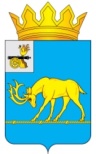 МУНИЦИПАЛЬНОЕ ОБРАЗОВАНИЕ «ТЕМКИНСКИЙ РАЙОН» СМОЛЕНСКОЙ ОБЛАСТИТЕМКИНСКИЙ РАЙОННЫЙ СОВЕТ ДЕПУТАТОВР Е Ш Е Н И Еот 22 апреля 2022 года                                                                                                         № 38 Об утверждении ключевых показателей и их целевых значений муниципального контроля на автомобильном транспорте, городском наземном электрическом транспорте и в дорожном хозяйстве, осуществляемого вне границ населенных пунктов в границах муниципального образования «Темкинский район» Смоленской областиВ   соответствии  с  пунктом 5 статьи 30 Федерального   закона   от  31.07.2020             № 248-ФЗ  «О государственном контроле (надзоре) и муниципальном контроле в Российской Федерации», Уставом муниципального образования «Темкинский район» Смоленской области (новая редакция) (с изменениями), решением постоянной комиссии по социальной политике,  Темкинский районный Совет депутатов р е ш и л:1.  Утвердить прилагаемые ключевые показатели  и их целевые значения муниципального контроля на автомобильном транспорте, городском наземном электрическом транспорте и в дорожном хозяйстве, осуществляемого вне границ населенных пунктов в границах муниципального образования «Темкинский район» Смоленской области.2. Настоящее решение вступает в силу со дня обнародования, подлежит размещению на официальном сайте в информационно - телекоммуникационной сети «Интернет» и применяется  к правоотношениям, возникшим с 1 января 2022 года.3.  Контроль за исполнением настоящего решения возложить на постоянную  комиссию по социальной политике (председатель В.А. Харичкина).Утверждены                                                                                                    решением   Темкинского районного Совета депутатовот 22.04.2022 № 38Ключевые показатели и их целевые значения муниципального контроля на автомобильном транспорте, городском наземном электрическом транспорте и в дорожном хозяйстве, осуществляемого вне границ населенных пунктов в границах муниципального образования «Темкинский район» Смоленской областиГлава муниципального образования  «Темкинский район»      Смоленской          бластиПредседатель    Темкинского         районного      Совета      депутатов		С.А. ГуляевЛ.Ю. Терёхина№п\пНаименование ключевого показателяЦелевое значение ключевого показателя1.Доля устраненных нарушений обязательных требований  от числа выявленных нарушений  обязательных требований50%2.Доля выполнения плана, проведение плановых контрольных мероприятий  на очередной календарный год100%3.Доля обоснованных жалоб  на действие (бездействие) контрольного органа  и (или) его должностных лиц при проведении контрольных мероприятий от общего количества поступивших жалоб04.Доля решений, принятых по результатам контрольных мероприятий, отмененных контрольным органом и (или) судом, от общего количества решений0